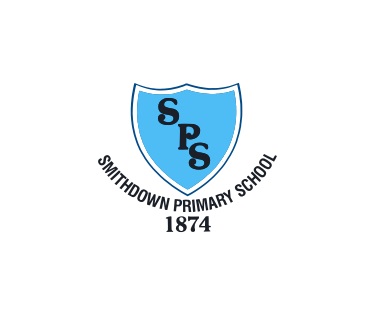 MondayTuesdayWednesdayThursdayFridayENGLISH (9 – 10)Assembly (10 – 10.30)Phonics (9 – 9.40)English (9.40 – 10.40)Phonics (9 – 9.40)English (9.40 – 10.40)Phonics (9 – 9.40)English (9.40 – 10.40)Phonics (9 – 9.40)English (9.40 – 10.40)Maths (10.55 – 12)Maths (10.55 – 12)Maths (10.55 – 12)Maths (10.55 – 12)Maths (10.55 – 12)LunchLunchLunchLunchLunchHistory/GeographyScience (PPA)REPEComputingWhole Class Shared ReadWhole Class Shared ReadScience (PPA)Art/DTPSHEASSEMBLY (2.40 – 3.15)